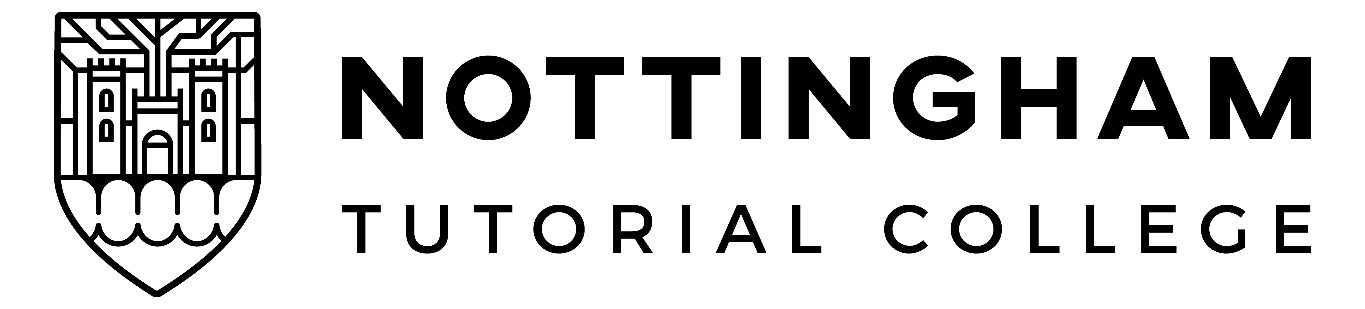 SEND Information ReportFebruary 2022To be read in conjunction with:The NTC SEND policy;The Nottinghamshire Local Offer: https://www.nottshelpyourself.org.uk/kb5/nottinghamshire/directory/localoffer.page?newdirectorychannel=9The Nottingham City Local Offer: Children and Families | Ask Lion - Nottingham City Directory1. The kinds of SEN that are provided for Our provision currently provides additional and/or different provision for a range of needs, including: Communication and interaction, for example, autistic spectrum disorder, Asperger’s Syndrome, speech and language difficulties Cognition and learning, for example, dyslexia, dyspraxia,Social, emotional and mental health difficulties, for example, attention deficit hyperactivity disorder (ADHD), Pupils with SEMH 2.  Identifying pupils with SEN and assessing their needs We will assess each pupil’s current skills and levels of attainment on entry, which will build on previous settings and Key Stages, where appropriate. Class teachers will make regular assessments of progress for all pupils and identify those whose progress:Is significantly slower than that of their peers starting from the same baselineFails to match or better the child’s previous rate of progressFails to close the attainment gap between the child and their peersWidens the attainment gap This may include progress in areas other than attainment, for example, social needs. Slow progress and low attainment will not automatically mean a pupil is recorded as having SEN.  When deciding whether special educational provision is required, we will start with the desired outcomes, including the expected progress and attainment, and the views and the wishes of the pupil and their parents. We will use this to determine the support that is needed and whether we can provide it by adapting our core offer, or whether something different or additional is needed. 3. Consulting and involving pupils and parents We will have an early discussion with the pupil and their parents when identifying whether they need special educational provision. These conversations will make sure that:Everyone develops a good understanding of the pupil’s areas of strength and difficultyWe take into account the parents’ concernsEveryone understands the agreed outcomes sought for the childEveryone is clear on what the next steps areNotes of these early discussions will be added to the pupil’s record and given to their parents. We will formally notify parents when it is decided that a pupil will receive SEN support. 4.  Assessing and reviewing pupils' progress towards outcomesWe will follow the graduated approach and the four-part cycle of assess, plan, do, review.  The class or subject teacher will work with the SENCo to carry out a clear analysis of the pupil’s needs. This will draw on:The teacher’s assessment and experience of the pupilTheir previous progress and attainment and behaviour Other teachers’ assessments, where relevantThe individual’s development in comparison to their peers and national dataThe views and experience of parentsThe pupil’s own viewsAdvice from external support services, if relevant The assessment will be reviewed regularly. All teachers and support staff who work with the pupil will be made aware of their needs, the outcomes sought, the support provided, and any teaching strategies or approaches that are required. We will regularly review the effectiveness of the support and interventions and their impact on the pupil’s progress. 5. Supporting pupils moving between phases and preparing for adulthoodWe will share information with the provision, school, or other setting the pupil is moving to. We will agree with parents and pupils which information will be shared as part of this.Any pupil(s) who transition either back to our stakeholder or, to Secondary mainstream school will be fully supported by both NTC and Denewood LC. A member of staff from both settings will attend the mainstream setting for an agreed period. Parents are 6. Our approach to teaching pupils with SEN at NTCPlan and review support for their students with SEND on a graduated basis, in collaboration with parents/ carers, the SENCo and, where appropriate, the students themselves. Set high expectations for every pupil and aim to teach them the full curriculum, whatever their prior attainment. Plan lessons to address potential areas of difficulty to ensure that there are no barriers to every pupil achieving, and every pupil with SEND will be able to study the full national curriculum.Be responsible and accountable for the progress and development of the students in their class. Be aware of the needs, outcomes sought, and support provided to any students with SEND they are working with.Keep the relevant figures of authority up-to-date with any changes in behaviour, academic developments and causes of concern. The relevant figures of authority include; NTC SENCo, Principal, ULC SENCoTeachers are responsible and accountable for the progress and development of all the pupils in their class. High quality teaching is our first step in responding to pupils who have SEN. This will be differentiated for individual pupils. We will also provide the following interventions: Lego Therapy, Self-Esteem, Self-Awareness, Anger- Management, School Counsellor / Psychotherapist, Numeracy and Literacy support from stakeholder7. Adaptations to the curriculum and learning environment We make the following adaptations to ensure all pupils’ needs are met:Differentiating our curriculum to ensure all pupils are able to access it, for example, by grouping, 1:1 work, teaching style, content of the lesson, etc. Adapting our resources and staffing Using recommended aids, such as laptops, coloured overlays, visual timetables, larger font, etc. Differentiating our teaching, for example, giving longer processing times, pre-teaching of key vocabulary, reading instructions aloud, etc. 8. Additional support for learning We have teaching assistants who are trained to deliver interventions and to support our students with Numeracy and LiteracyTeaching assistants will support pupils on a 1:1 basis when they struggle to work as part of a group or, as our stakeholder requests to do so as part of the referral agreement.Teaching assistants will support pupils in small groups when they undertake group tasks, encourage team- building tasks and communication.We work with the following agencies to provide support for pupils with SEN:Targeted FamiliesYouth Justice (YOT)9. Expertise and training of staff Our SENCo has over 12 years of experience in this role and has worked with pupils with additional needs for over 20 years.They are allocated 18 hours a week to manage SEN provision. We have a team of 2 teaching assistants, including 1 higher level teaching assistants (HLTAs) who are trained to deliver SEN provision.We use specialist staff for Numeracy and Literacy support. 10. Securing equipment and facilities The provision provides any resources that may be required, including educational visits, uniform and more.  Funds for incentives and staffing are allocated to a separate provision budget.Facilities / rooms are within Falcon House (provision site) and come at no additional cost to the department.11. Evaluating the effectiveness of SEN provision.We evaluate the effectiveness of provision for pupils with SEN by:Reviewing pupils’ individual progress towards their goals each termReviewing the impact of interventions each term.Using pupil questionnairesMonitoring by the SENCo Using provision maps to measure progress Holding annual reviews for pupils with statements of SEN or EHC plans 12. Enabling pupils with SEN to engage in activities available to those in the provision who do not have SENAll of our extra-curricular activities and provision visits are available to all our pupils, including our before-and after-provision clubs. All pupils are encouraged to participate in education visits and work experience.All pupils are encouraged to take part in sports day/provision plays/special workshops, etc.No pupil is ever excluded from taking part in these activities because of their SEN or disability. 13. Support for improving emotional and social developmentWe provide support for pupils to improve their emotional and social development in the following ways:Pupils with SEN are encouraged to be part of the provision councilPupils with SEN are also encouraged to promote pupil voice in order to promote teamwork/building friendships etc. We have a zero- tolerance approach to bullying.  14. Working with other agencies NTC works with our stakeholders and external agencies to support the needs of our SEND pupils. We also have a qualified SENCo on site three days per week. Together we provide access to skills and resources which provide direct individual and small group support to students with social, emotional and behavioural difficulties.Our provision is also supported by TFST, Social Services, YOT, CAMHS, BEMHS, BST, Ed. Psych, Autism Team.15. Complaints about SEN provision Complaints about SEN provision in our provision should be made to the Principal in the first instance. They will then be referred to the provision’s complaints policy. The parents of pupils with disabilities have the right to make disability discrimination claims to the first-tier SEND tribunal if they believe that our provision has discriminated against their children. They can make a claim about alleged discrimination regarding:ExclusionsProvision of education and associated servicesMaking reasonable adjustments, including the provision of auxiliary aids and services 16. Contact details of support services for parents of pupils with SENThe team is based at the Glenbrook Management Centre in Bilborough and can be contacted by email, telephone, or in writing.Email: special.needs@nottinghamcity.gov.ukTel: 0115 876 4300The Special Educational Needs Team
Glenbrook Management Centre
Wigman Road
Bilborough
Nottingham
NG8 4PD17. Contact details for raising concernsLesley White, SENCo: 01158456404Andy Messent, Principal: 01158456404